SEMANA DE 4 A 8 DE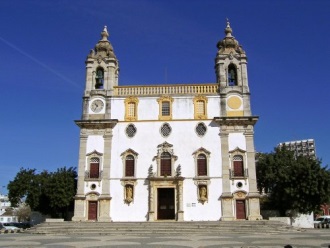 MARÇO